Activities in this year, 2014-15  -  Celebration of the Year Of Light:Like previous year we have taken different programs. Since this year is the year of light. We have tried to take up some programmes about it. We have arranged lectures and also prepare notes on LEDs suitable for the children. 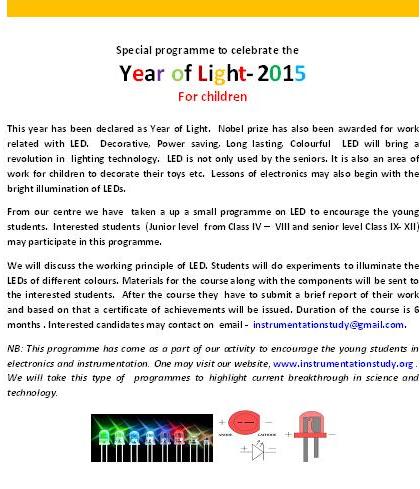 A short notes on LEDs prepared in this year:  Basic Experimental Techniques for developing Technical Skill of the Children(Through Picture)Family project to work on together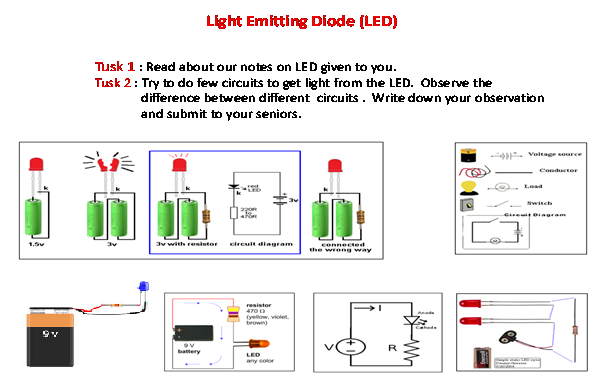 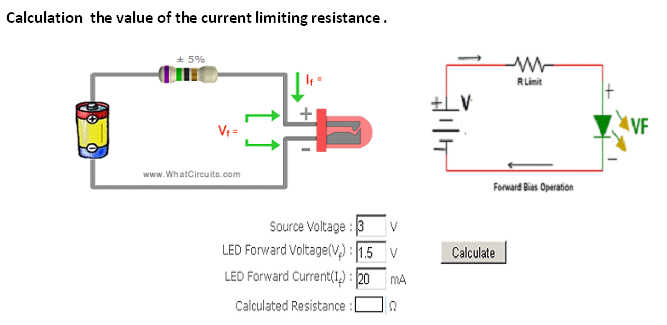 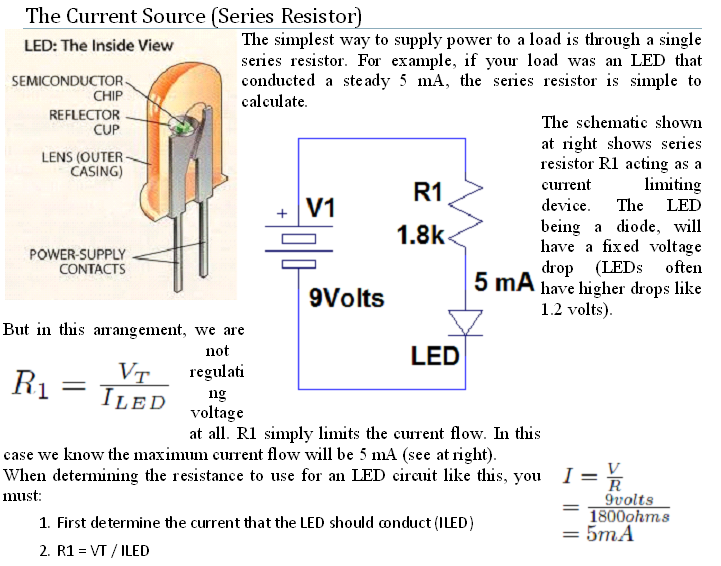 Awards:      Z. H. Sholapurwala Best Instrumentation Award  was bestowed to the following students jointly. Other Activities:In this year we have arranged  for lectures and demonstration in few schools. Around 100 students at different level participated in our programme. Apart from this different activities have been taken up. Some of these activities are mentioned here.In this year we have celebrated our foundation day on 23rd April at Camellia Institute Of Technology and Management, Bainchi , Hoogly.Students are awarded with certificates for their courses. Invited lecture was delivered by Dr. Kalobaran Das Principal of Camellia Institute Of Technology and Management and Pulak Das Dey, Deputy Registrar  of Camellia Institute of Technology and Management. Also Ashok Kumar Sarkar, HOD of Chemistry , Saikat Singha Roy HOD of ECE, Utpal Kumar Das, Banani Das and Pradip Dalapati faculty of this institute were present there and gave some valuable lecture and shared some experience with the students.  Certificates were also provided to the participants in the foundation day.We have also communicated different organization to take up different programmes in electronicsWe also distributed components for doing experiments on LED s to different students. Around 50 such kits were provided. We have also developed different electronic kit suitable for the children. We have also delivered different lectures on basic electronics in different schools.Celebration of foundation day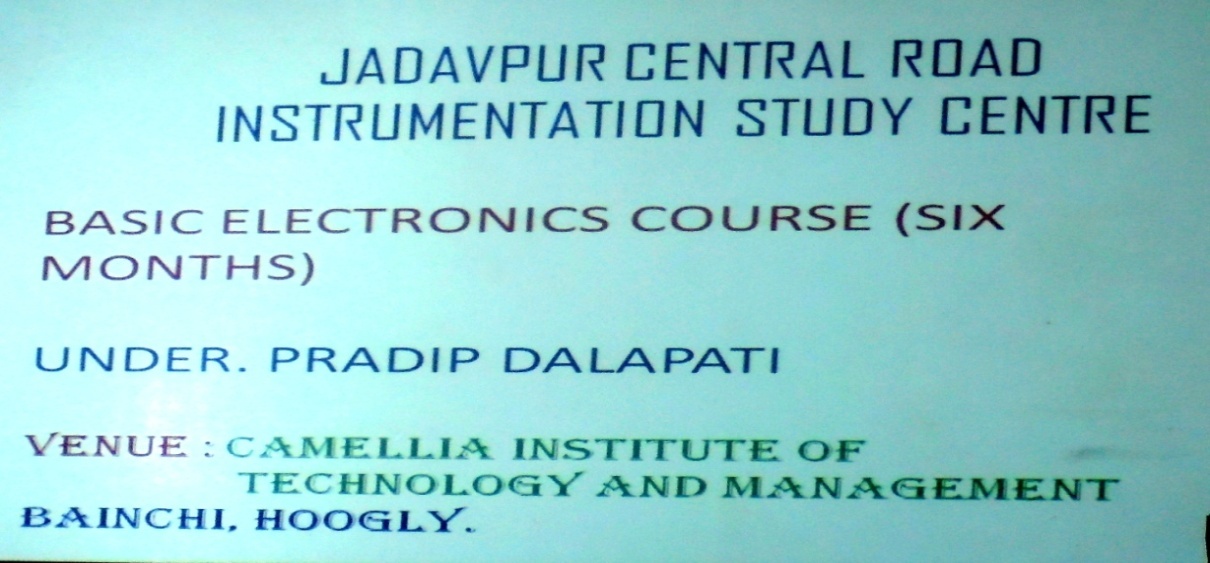 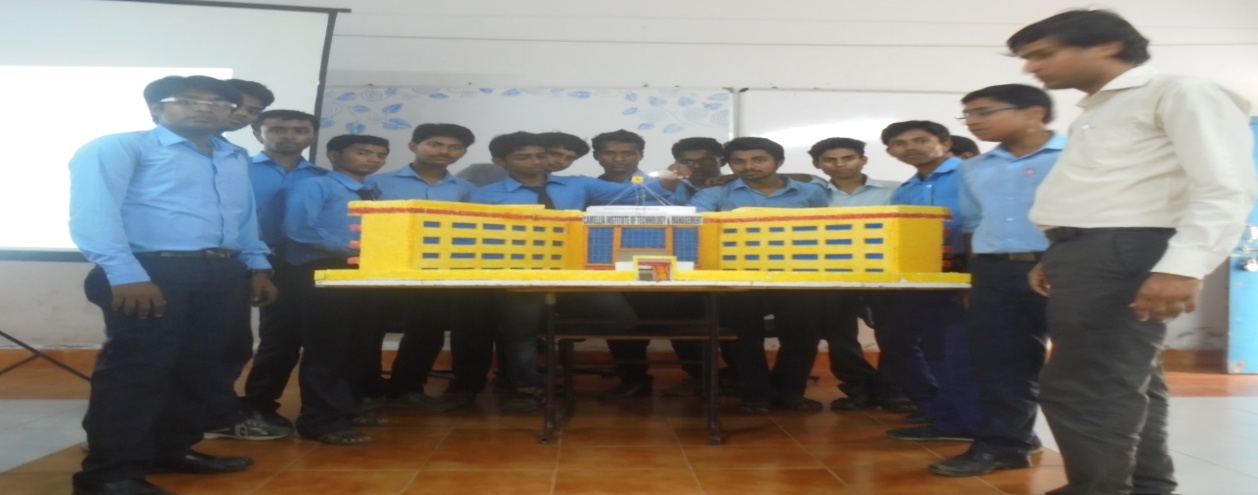 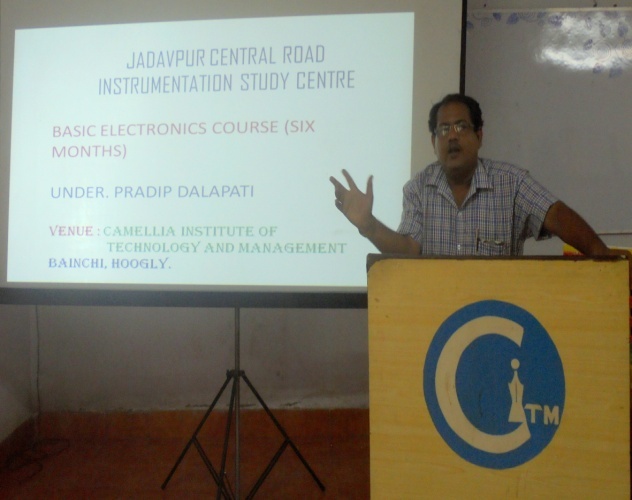 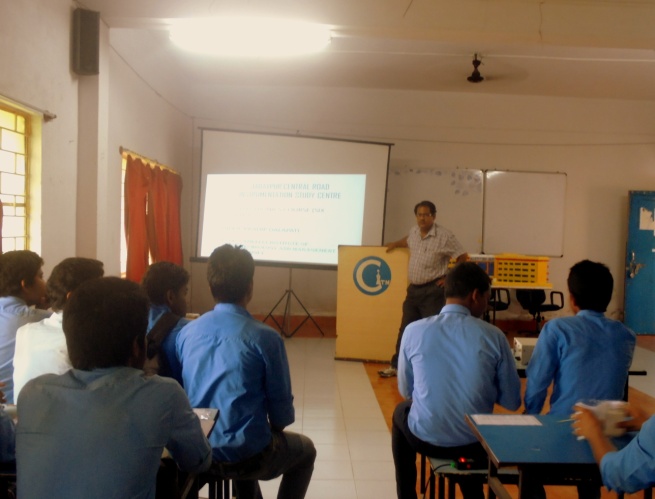 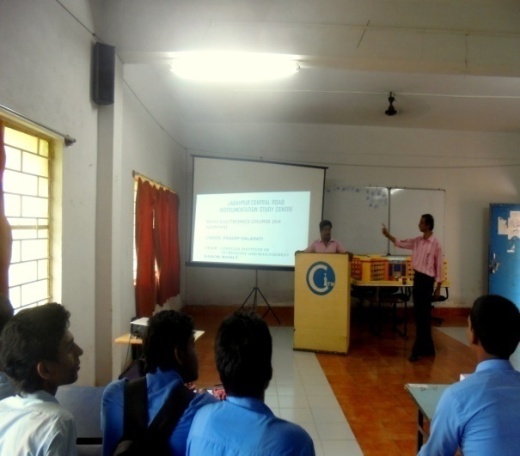 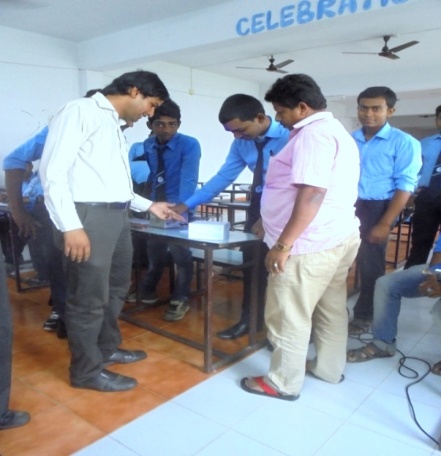 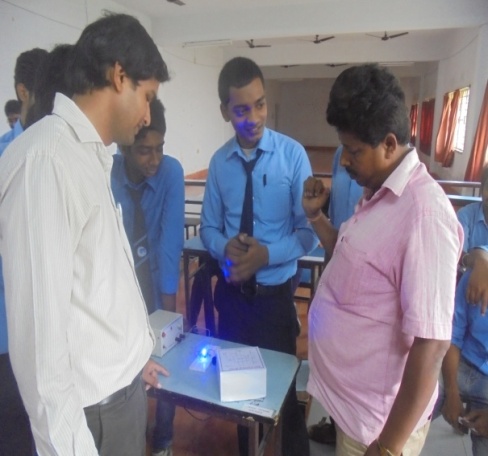 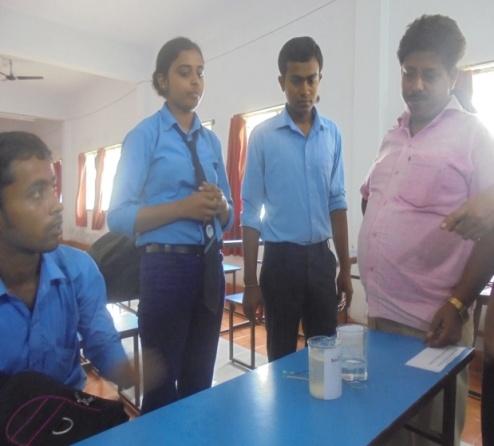 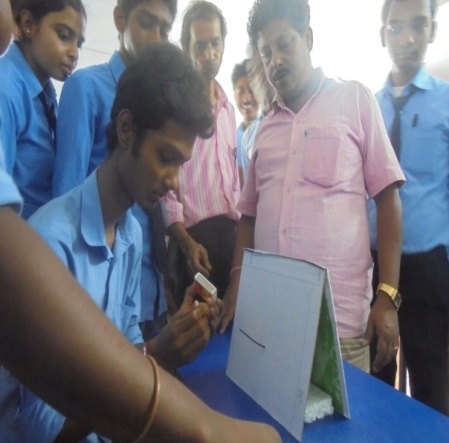 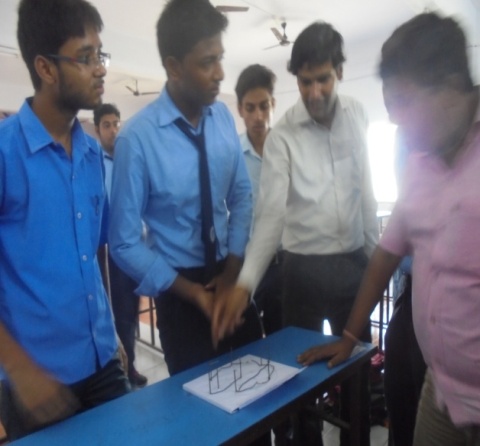 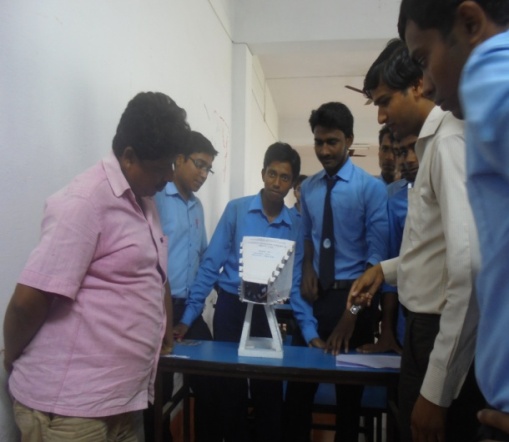 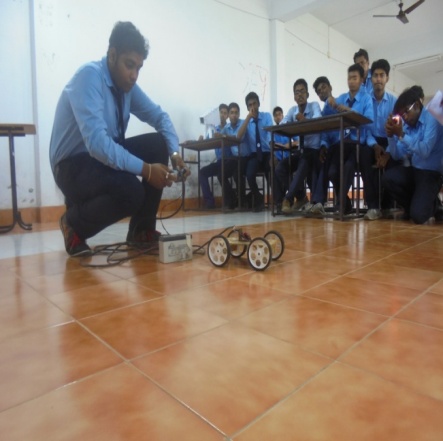 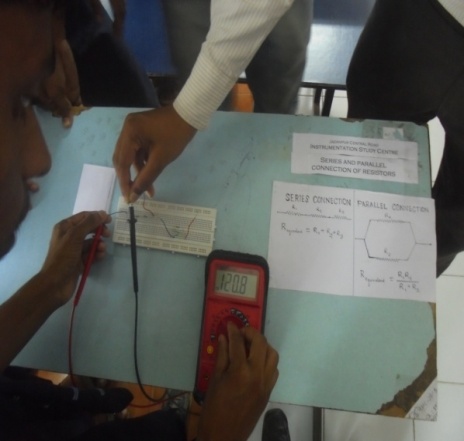 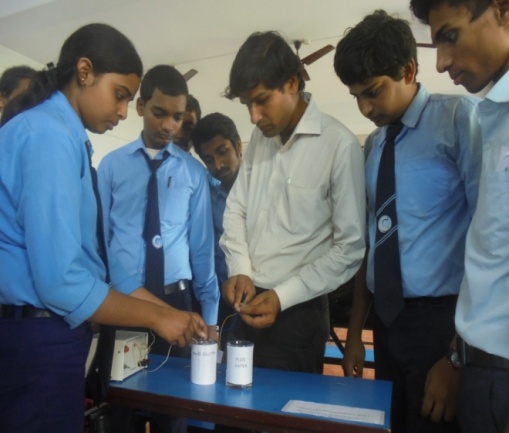 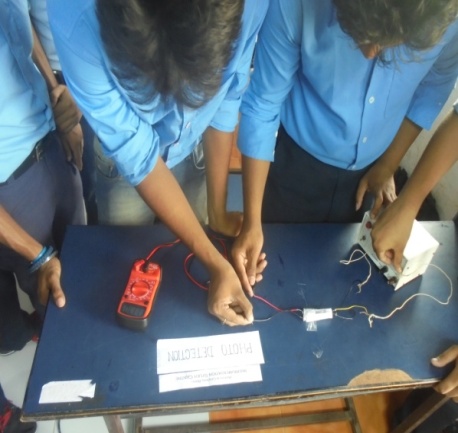 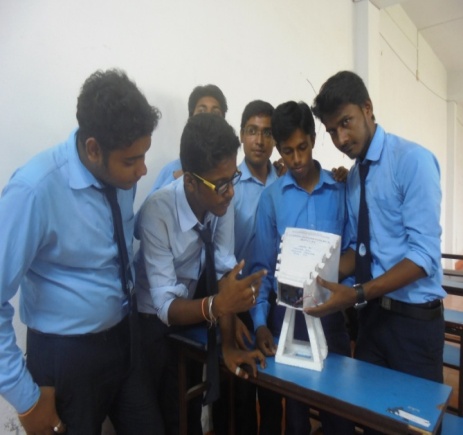 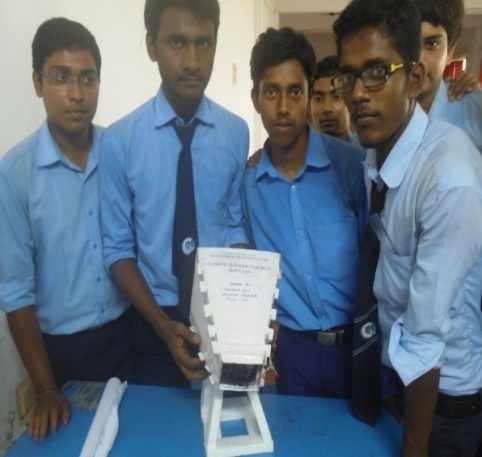 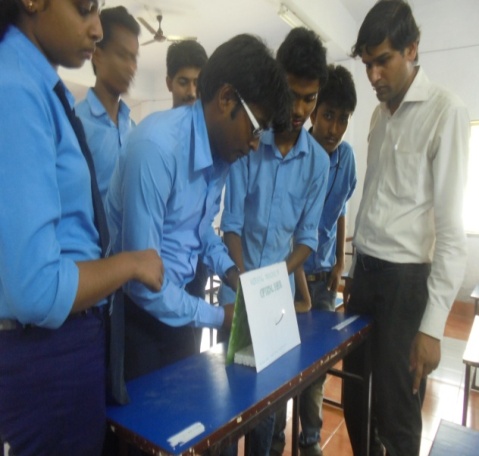 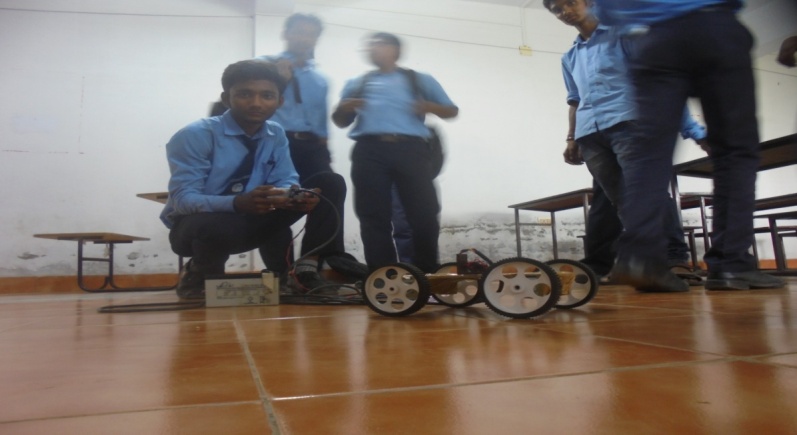   Invited lecture at Jadavpur Vidyapith School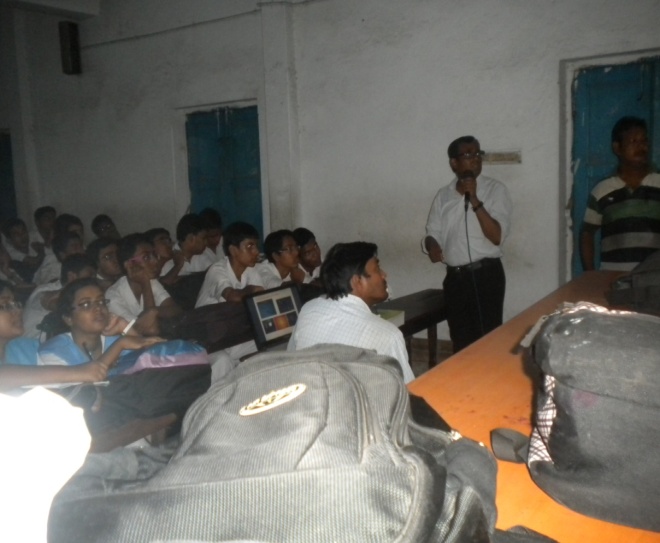 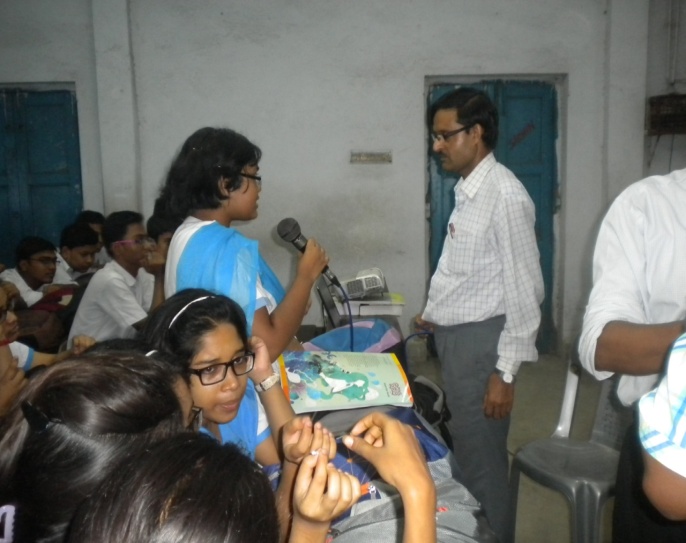 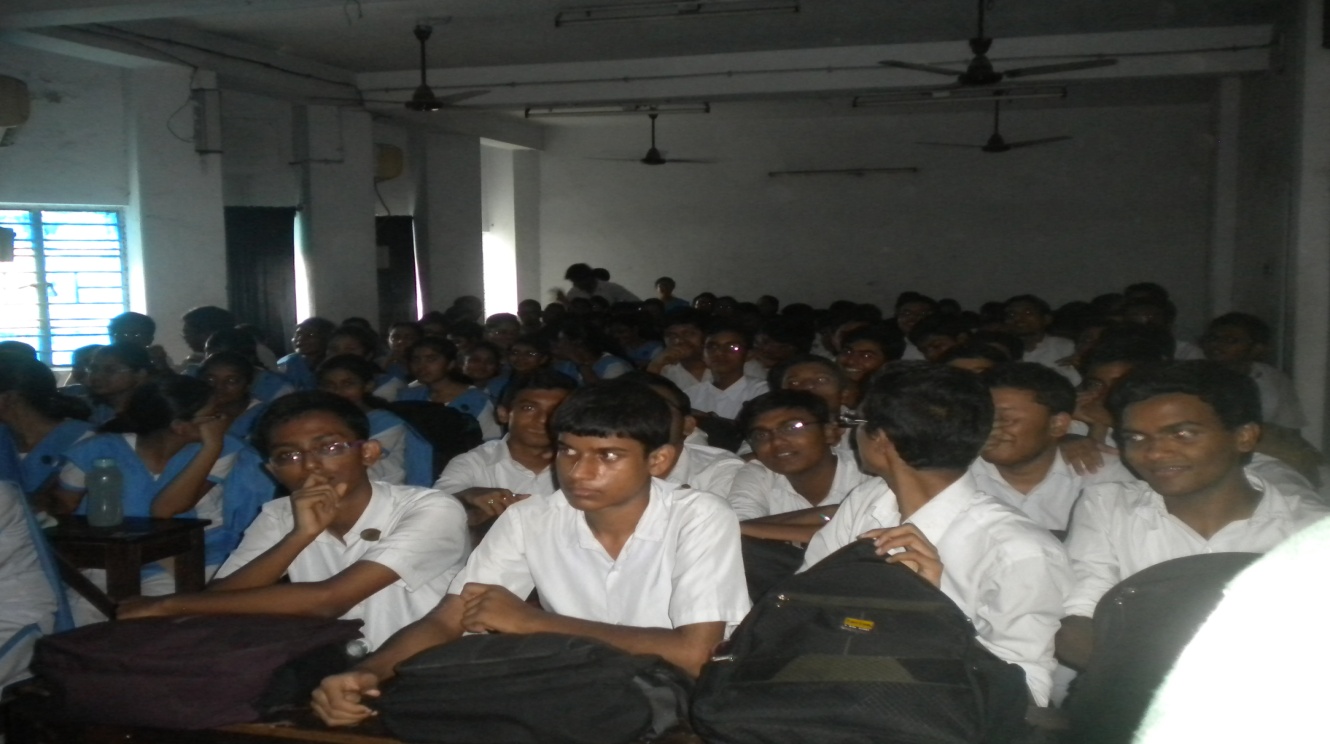 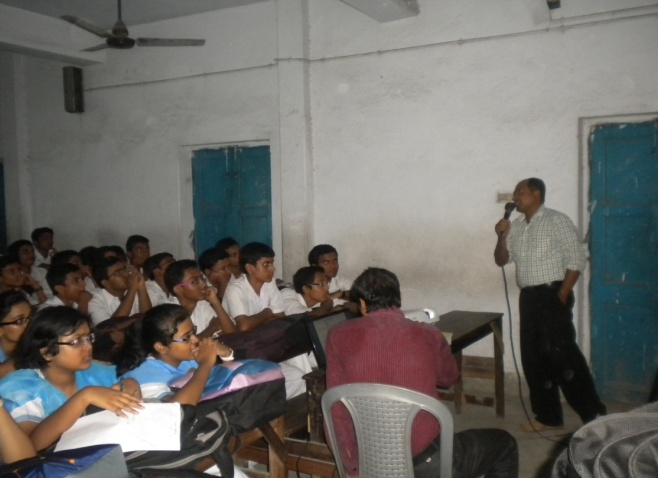 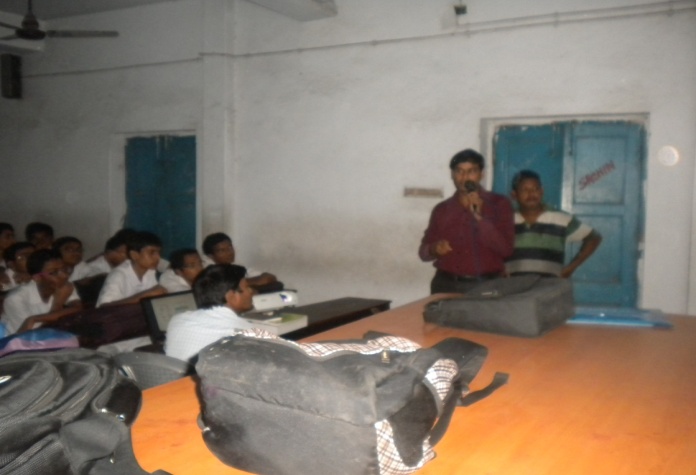 Annual Audit report: 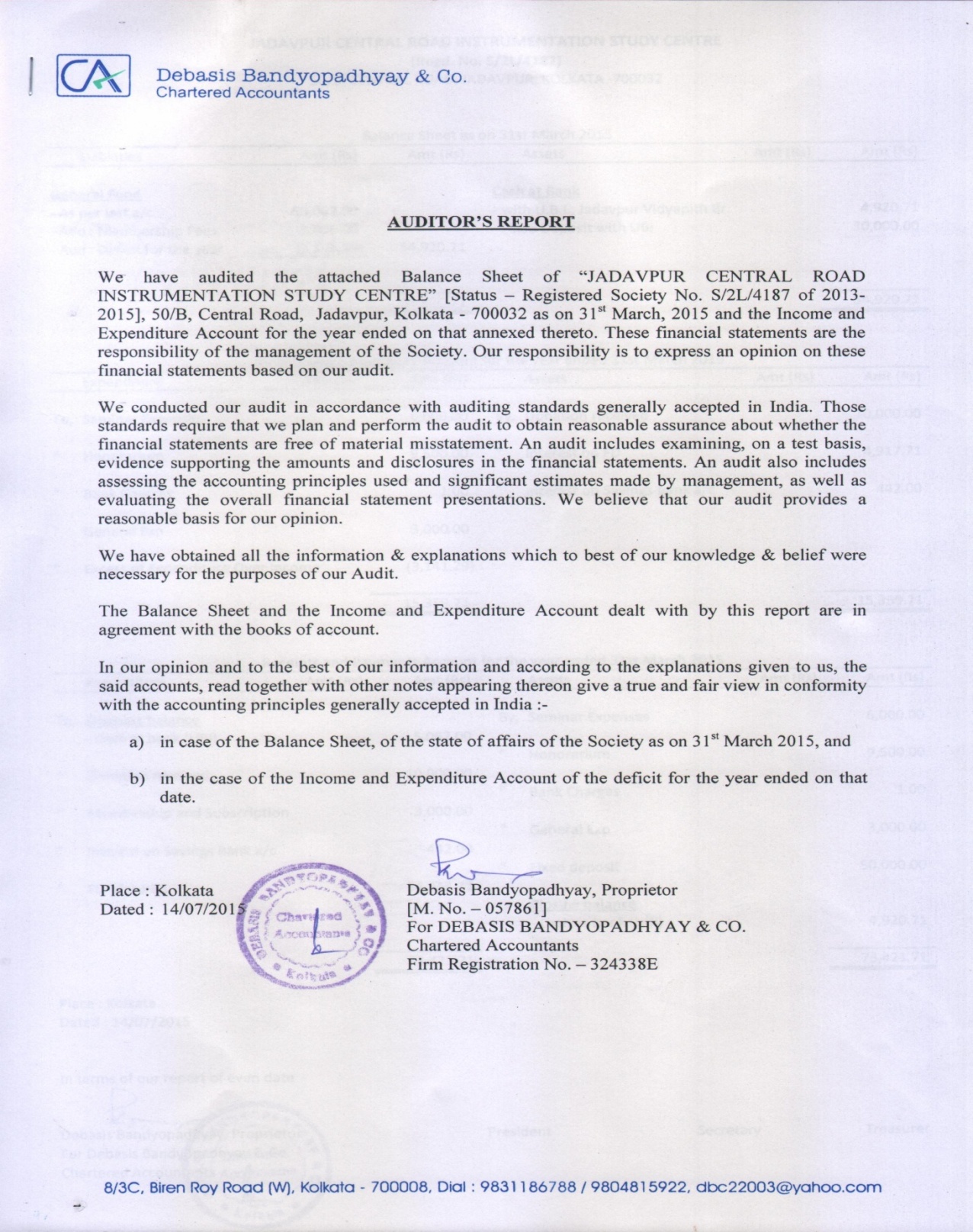 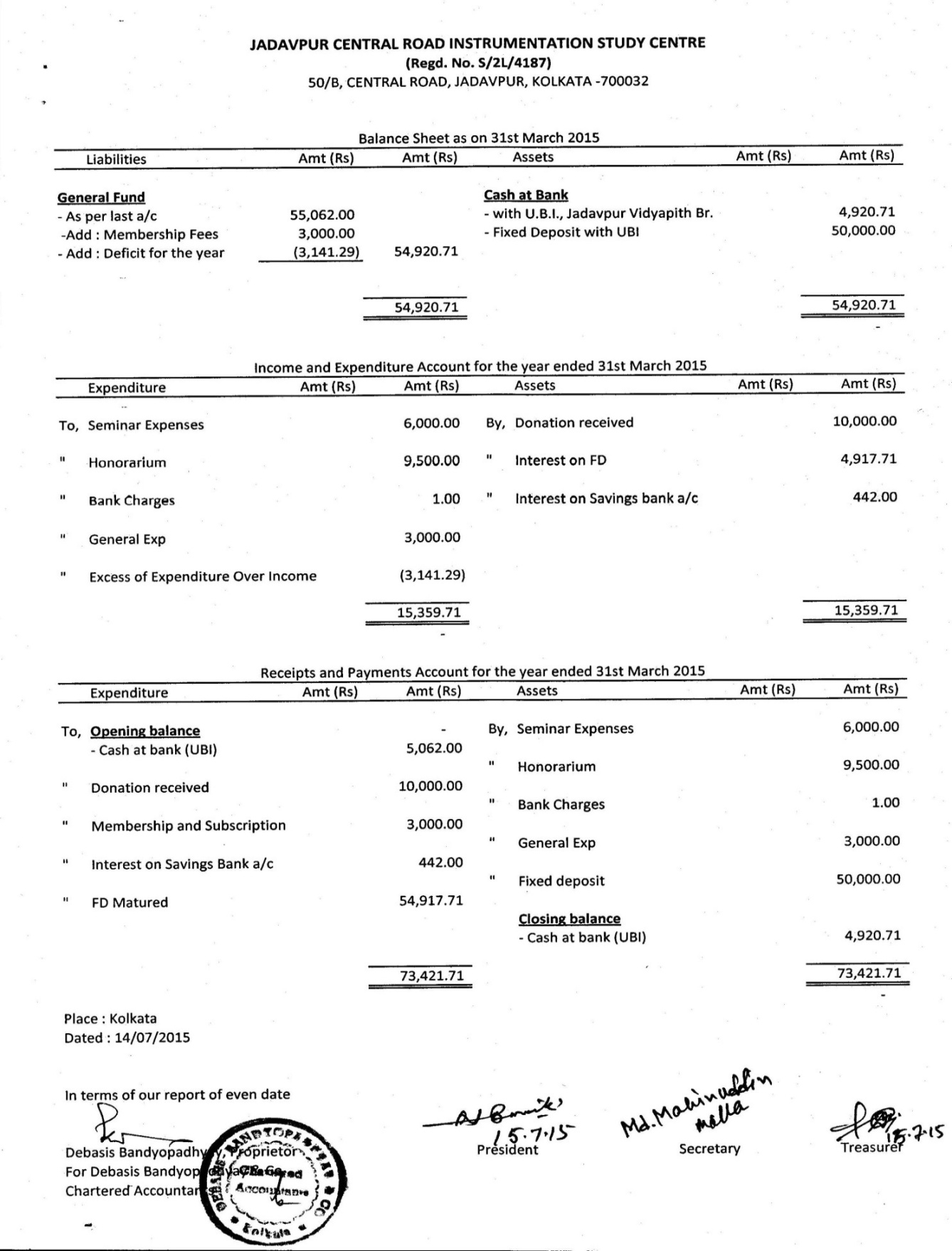 NoStudents NameModel Project1.Md. Raheel KhanPropagation of light through optical fiber.2.Ayan GuptaLight detection by photodetector.3.Rahul KumarWater level indicator.